AKCEPTACEFrom: Daniela Hadravová 
Sent: Thursday, June 23, 2022 1:09 PM
To: Ing. Gabriela Place 
Subject: Re: Nová objednávka BEXAMED č. O2122017Dobrý den,děkujeme za zprávu a objednávku, v příloze naleznete zálohovou fakturu.Se srdečným pozdravemDaniela HadravováBEXAMED s.r.o.Miranova 148/10102 00 Praha 10Česká republika(areál bývalé hostivařské pekárny, vjezd z ulice Purkrabská)Tel.: E-mail: info@bexamed.czDne 22.06.2022 v 14:24 Ing. Gabriela Place napsal(a):Dobrý den,K níže uvedené objednávce zasílám ještě objednávku z našeho systému. Prosím o potvrzení objednávky a prosím o vystavení faktury. Buď současně s dodávkou zboží, nebo prosím o vystavení zálohové faktury. Bez daňového dokladu nemůžeme zadat platbu.Děkuji,Gabriela PlaceRehabilitační ústav HostinnéTel: From: www.bexamed.cz <obchod@bexamed.cz> 
Sent: Wednesday, June 22, 2022 2:22 PM
To: @ruhostinne.cz
Subject: Nová objednávka BEXAMED č. O2122017Objednávka přijataVaše objednávka číslo O2122017 byla úspěšně přijata naším automatickým objednávkovým systémem.
Datum a čas přijetí: 22.06.2022, 14:21V příloze naleznete potvrzení o přijetí objednávky ve formátu HTML. Uvedené ceny jsou včetně DPH. V případě jakýchkoli změn Vás budeme kontaktovat. Aktuální stav Vaší objednávky můžete sledovat historii objednávky.V případě zvolení osobního odběru zboží v našem showroomu, prosím vyčkejte na informační e-mail, že objednávka je připravena k vyzvednutí.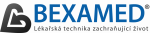 Fakturační adresaSdružení ozdravoven a léčeben okresu Trutnov
Procházkova 818
Trutnov - Střední Předměstí
54101
Česká republikaFakturační adresaSdružení ozdravoven a léčeben okresu Trutnov
Procházkova 818
Trutnov - Střední Předměstí
54101
Česká republikaPoštovní adresa
Rehabilitační ústav Hostinné
Husistká 352
Hostinné
54371
Česká republikaPoštovní adresa
Rehabilitační ústav Hostinné
Husistká 352
Hostinné
54371
Česká republikaPoložky objednávkyPoložky objednávkyS pozdravem,

www.bexamed.czS pozdravem,

www.bexamed.cz